Комитет образования и науки администрации г. НовокузнецкаМуниципальное автономное образовательное учреждение дополнительного профессионального образования «Институт повышения квалификации»Аналитический отчет о состоянии профильного обучения  г. Новокузнецка в 2020-2021 учебном годуг. Новокузнецк2020Раздел 1. Анализ распределения профилей на уровне конкретного образовательного учреждения, района, города в целомВ г. Новокузнецке 65 образовательных учреждения, в которых можно получить среднее образование: 64 ОУ (СОШ + гимназии + лицеи) + 1 детский дом-школа. В исследовании состояния профильного обучения приняли участие все 65 образовательных учреждения.В 2020 - 2021 учебном году на ФГОС перешли все 10 класса города. В 11 классах по ФГОС работают 11 ОУ (Лицей №27, Гимназия №32, Лицей №34, Гимназия №44, Лицей №46, СОШ №47, СОШ №56, СОШ №72, Гимназия №73, СОШ №99, СОШ №104), все остальные ОУ работают по БУП-2004.Профильная подготовка в городе осуществляется по 10 профилям в рамках БУП-2004  (11 классы) и 5 профилям в рамках ФГОС (таблица 1.1) в 65 образовательных учреждениях. Охватывает 2132 десятиклассников из 92 классов и 2243 одиннадцатиклассников из 99 классов. Таблица 1.1Профили образовательных учреждений г. НовокузнецкаКак видно из таблицы 1.1, в образовательных учреждениях города в 2020-2021 учебном году, работающих по БУП-2004 лидирующими профилями являются:социально-экономический профиль (его поддерживают 29 ОУ);социально-гуманитарный профиль (распространен в 16 ОУ);химико-биологический профиль (встречается в 15 ОУ);физико-математический профиль (встречается в 13 ОУ);информационно-технологический профиль (встречается в 6 ОУ).Помимо этого, среди профилей можно выделить и те, которые единично встречаются в образовательных учреждениях: физико-технический (МБОУ «Гимназия №17», МБНОУ «Лицей №84»), гуманитарный  (МБНОУ «Лицей №84»), экономический (МБНОУ «Лицей №84»), оборонно-спортивный (МБОУ «СОШ №37»).В образовательных учреждениях города, перешедших на ФГОС распределение профилей следующее:социально-экономический (его поддерживают 33ОУ);технологический (распространен в 23 ОУ)универсальный (встречается в 18 ОУ)естественнонаучный (встречается в 13 ОУ)гуманитарный (поддерживает 11 ОУ)Диаграмма 1Распределение профилей в ОУ города, работающих по БУП-2004 и ФГОСОбразовательные учреждения районов так же отличаются между собой по разнообразию представленных в них профилей (таблица 1.2).  Таблица 1.2Процентное соотношение количества профилей обучения в районахТаблица 1.3 Перечень профилей обучения в районахАнализируя распределение профилей внутри каждого района (таблица 1.4) можно сделать вывод:в Центральном районе ведущие позиции занимают такие профили как: социально-экономический (13 ОУ), физико-математический  (8ОУ) и химико-биологический (7 ОУ), социально-гуманитарный (6ОУ); в Новоильинском районе – социально-экономический (5 ОУ) и социально-гуманитарный (4 ОУ); в Орджоникидзевском – социально-экономический и химико-биологический (по 4 ОУ); в Заводском районе приоритетным профилем можно считать социально-гуманитарный (4 ОУ);     в Куйбышевском районе – социально-экономический (2 ОУ); в Кузнецком районе  - социально-экономический (3 ОУ). Таблица 1.4Распределение профилей ОУ по районам города(10 класс)Распределение профилей ОУ по районам города(11 класс)Рассматривая разнообразие профилей, которое встречается в каждом образовательном учреждении, можно отметить лицеи №№ 84, 111, гимназия №59 (там обучаются дети по 4-5 профилям), наряду с этим 6 ОУ города поддерживают по 3 профиля (СОШ №№ 91, 93; гимназия № 44; лицеи №№  11, 27, 76). В остальных ОУ по 1-2 профиля. Графическая интерпретация распределения профилей по районам представлена в Приложении 1 (11 классы) и Приложении 2 (10 классы).При рассмотрении распределения обучающихся 10-11 классов по профилям (диаграмма 2), можно сделать следующий вывод, что наиболее востребованным профилем в 11 классах является социально-экономический – охватывает 31,3% школьников города Новокузнецка, на втором месте социально-гуманитарный (15,6%), на третьем – химико-биологический (11,5%). Наиболее востребованные профили в 10 классах – социально-экономический (37,5%), универсальный (21,5%), технологический (19,7%)Диаграмма 2Распределение обучающихся ОУ города по профилямРаздел 2. Направления профилей, организованных в ОУ, и предметы, им соответствующиеПрофильные общеобразовательные учебные предметы – учебные предметы федерального компонента, повышенного уровня, определяющие специализацию каждого конкретного профиля обучения. В каждом профиле, согласно учебному плану образовательного учреждения, есть от 2 до 5 предметов, которые изучаются на профильном уровне. В одном и том же профиле может быть разный перечень профильных предметов (таблица 2.1). В связи с этим, в городе несколько вариаций одного и того же профиля с разным набором профильных предметов (диаграмма 3): 8 вариаций социально-гуманитарного профиля, 7 социально-экономического, 2 химико-биологического, 2 физико-математического, 2 физико-технического, 1 информационно-технологического, 1 гуманитарного, 1 экономического и 1 оборонно-спортивного.Таблица 2.1Учебные предметы, изучаемые на профильном уровне (БУП-2004)При рассмотрении организации профильного обучения 10 классов, которые перешли на ФГОС (таблица 2.2), также можно отметить различные вариации профильных предметов в профилях (диаграмма 3): 12 вариаций социально экономического профиля, 11 гуманитарных, 2 технологических, 1 естественнонаучного.Таблица 2.2Учебные предметы, изучаемые на профильном уровне (ФГОС)Диаграмма 3Количество вариаций профильных предметов в профиле Один и тот же предмет может встречаться в разных профилях, что является особенностью в распределении предметов:математика (встречается в 6 профилях из 10 – информационно-технологический, физико-математический, физико-технический, химико-биологический, экономический, социально-экономический); обществознание (в 4 профилях – экономический, социально-экономический, социально-гуманитарный, гуманитарный);информатика (в 3 профилях – информационно-технологический, физико-математический, физико-технический);литература (в 2 профилях – социально-гуманитарный, гуманитарный);право (в 2 профилях – социально-экономический, социально-гуманитарный);физика (в 2 профилях – физико-математический, физико-технический);русский язык и история (в 2 профилях – социально-гуманитарный и гуманитарный);экономика – (в 2 профилях – экономический и социально-экономический);химия и биология встречаются только в химико-биологическом профиле;география встречается только в 2 вариациях социально-экономического профиля.При рассмотрении профильных предметов в рамках ФГОС, можно увидеть следующее:математика (встречается в 3 профилях – технологический, социально-экономический, естественно-научный);история, право (в 2 профилях – социально-экономический и гуманитарный); биология, химия (в 2 профилях – технологический и естественно-научный);информатика (в 2 профилях – технологический и социально-экономическом);иностранный язык и экономика (в 2 профилях – гуманитарном и социально-экономическом);физика встречаются только в технологическом профиле;русский язык и литература только в гуманитарном профиле;обществознание и география только в социально-экономическом профиле.Таким образом, нарушается преемственность профилей между собой, т.е. при переходе из одного профильного класса в такой же профиль, но уже другой школы, ученик может столкнуться с проблемой несоответствия учебных программ. Бόльшая часть профилирующих предметов, изучаемых в пределах одного профиля -2-3. Но есть некоторые профили (например, разновидности социально-экономического, гуманитарного), где встречаются 4 предмета, изучаемые на профильном уровне. Это достаточно серьезная нагрузка на учеников. Помимо того, что в образовательном учреждении есть предметы, которые изучаются на профильном уровне, обучающимся предлагают курсы по выбору (таблица 2.3). Список предлагаемых и реализуемых элективных курсов в 10-11 классах достаточно разнообразен. Для обучающихся образовательные учреждения предоставляют примерно 71% курсов поддерживающих профиль, что соответствует  прошлому учебному году. Таблица 2.3Количество курсов, предлагаемых ОУ для поддержания профиляДиаграмма 4Количество курсов в 10-11 классах, предлагаемых различными видами ОУ для поддержания профиля (%)Раздел 3. Трудоустройство одиннадцатиклассников 2020 года выпускаВ 2019-2020 учебном году среднюю школу окончили 2229 учеников, которые обучались по 10 профилям в рамках БУП-2004 и 5 профилям в рамках ФГОС. В муниципальной системе образования отмечается тот факт, что более 50% обучающихся из химико-биологического, социально-гуманитарного и гуманитарного,  социально-экономического и экономического профилей выбирают для сдачи ЕГЭ предметы, изучаемые на профильном уровне. Меньше 50% выпускников из физико-математического и физико-технического, информационно-технологического, художественно-эстетического, выбрали для сдачи ЕГЭ предметы профильного направления (таблица 3.1).  Стоит отметить, что не преодолели минимальный порог ЕГЭ по профильным предметам) 8,5% выпускников социально-экономического профиля (обществознание), 5,7% выпускников социально-гуманитарного и гуманитарного профилей (обществознание + история), 4,5% выпускников химико-биологического профиля (химия + биология), 0,9% выпускников информационно-технологического профиля (информатика), 0,7% выпускников физико-математического профиля (физика + информатика). Таблица 3.1Информация о выборе предметов на ЕГЭ выпускниками 11-х классов в 2019-2020 учебном году(             -предметы, изучаемые на профильном уровне)После окончания школы обучающиеся из того или иного профиля продолжают свое обучение в высших или средне специальных образовательных учреждениях. Продолжили обучение в ВУЗе 1683 человек (76% от общего количества выпускников, это на 6% меньше, чем в 2019 г), в СПО 444 человек (20% от общего количества выпускников, это на 6% больше чем в 2019 г), 85 человека (4%) трудоустроились (и не обучаются), 17 человек (1%) не работают и не учатся.Диаграмма 5Трудоустройство выпускников 2020 года выпускаАнализируя распределение выпускников по направлениям подготовки в ВУЗах и СПО (диаграмма 6) можно сделать вывод о наиболее востребованных направлениях подготовки: науки об обществе (по этому направлению пошли обучаться 27,41% выпускников - уменьшилось на 1,98% по сравнению с 2019 г.)инженерное дело, технологии и технические науки (27,1% выпускников - уменьшилось на 3,54% по сравнению с 2019 г.)здравоохранение и медицинские науки (12,83% -  увеличилось на 0,39%)образование и педагогические науки (10,23% - увеличилось на 3,78%)математические и естественные науки (8,43% -уменьшилось на 2,97%)гуманитарные науки (5,7% - уменьшилось на 0,71%)Диаграмма 6Распределение выпускников 2020 года выпуска по направлениям подготовки в ВУЗах и СПОНаиболее популярными специальностями, которые выбирают выпускники для дальнейшего обучения в ВУЗах и СПО являются:экономика и управление (10,5% от всего кол-ва выпускников поступивших в ВУЗы и СПО,  - уменьшилось на 1,25% по сравнению с выпуском 2019 г.);образование и педагогические науки (10,23% - увеличилось на 3,78);информатика и вычислительная техника (8,8% уменьшилось на 0,1%);юриспруденция (7,1% уменьшилось на 1,77%);клиническая медицина (5,5%);компьютерные и информационные науки (4,75%);социология и социальная работа (3,9%)языкознание и литературоведение (2,8%)Диаграмма 7Наиболее популярные специальности, по которым продолжают обучаться выпускники в ВУЗах и СПОВостребованность специальностей по направлениям подготовки ВУЗов и СПО для выпускников нашего города представлена в диаграммах 8 – 13.Диаграмма 8Распределение выпускников по специальностям направления подготовки«Наука об обществе»Диаграмма 9Распределение выпускников по специальностям направления подготовки «Инженерное дело, технологии и технические науки»Диаграмма 10Распределение выпускников по специальностям направления подготовки «Здравоохранение и медицинские науки»Диаграмма 11Распределение выпускников по специальностям направления подготовки «Математические и естественные науки»Диаграмма 12Распределение выпускников по специальностям направления подготовки «Гуманитарные науки»Диаграмма 13Распределение выпускников по специальностям направления подготовки «Искусство и культура»Таблица 3.2Соотношение школьного профиля с выбираемым направлением обучения после окончания школыИсходя из полученных данных (таблица 3.3) показатель ориентации выпускников на получение образования по выбранному профилю обучения составляет 58% (сопоставимо с прошлым учебным годом). В целом (более 50%) выпускники 9 профилей поступают в различные ВУЗы и СПО, соответствующие профилю обучения в школе. 71% выпускников химико-биологического и естественно-научного профилей поступили в различные ВУЗы по такому же направлению, это является самым высоким показателем. На втором месте социально-гуманитарный (гуманитарный) профиль (70% выпускников поступили в ВУЗы на специальности соответствующие направлению профиля). Самый низкий показатель (33%) у выпускников художественно-эстетического профиля. В целом можно сказать, что в 2 профилях (чей % меньше 50 – художественно-эстетический, оборонно-спортивный) обучающиеся продолжили свое обучение не по тому направлению какой выбрали в школе.Таблица 3.3Карта распределения профилей в Заводском районе (11 кл.) в 2020/21 уч.г. 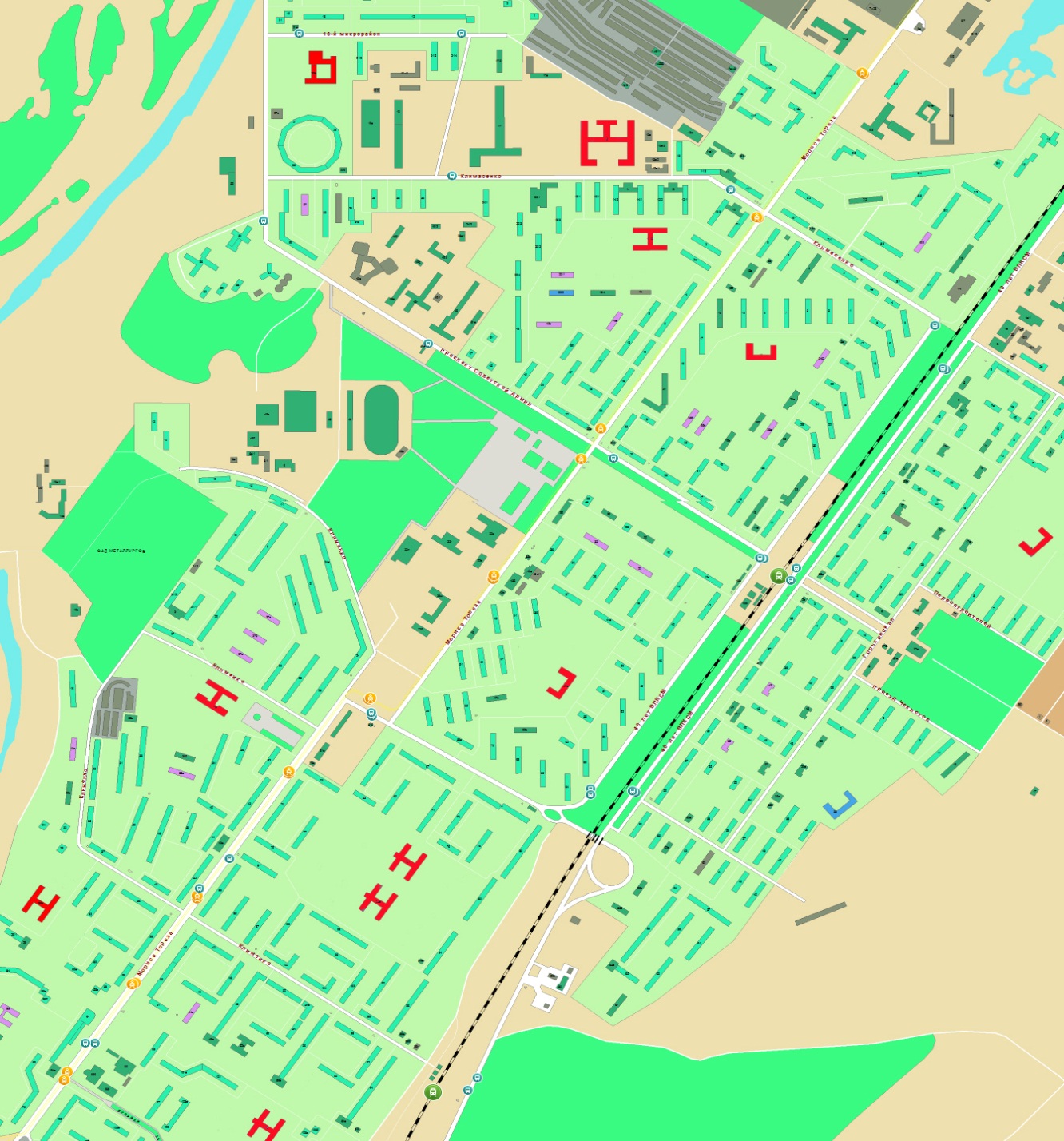 Карта распределения профилей в Кузнецком районе (11 кл.) в 2020/21 уч.г.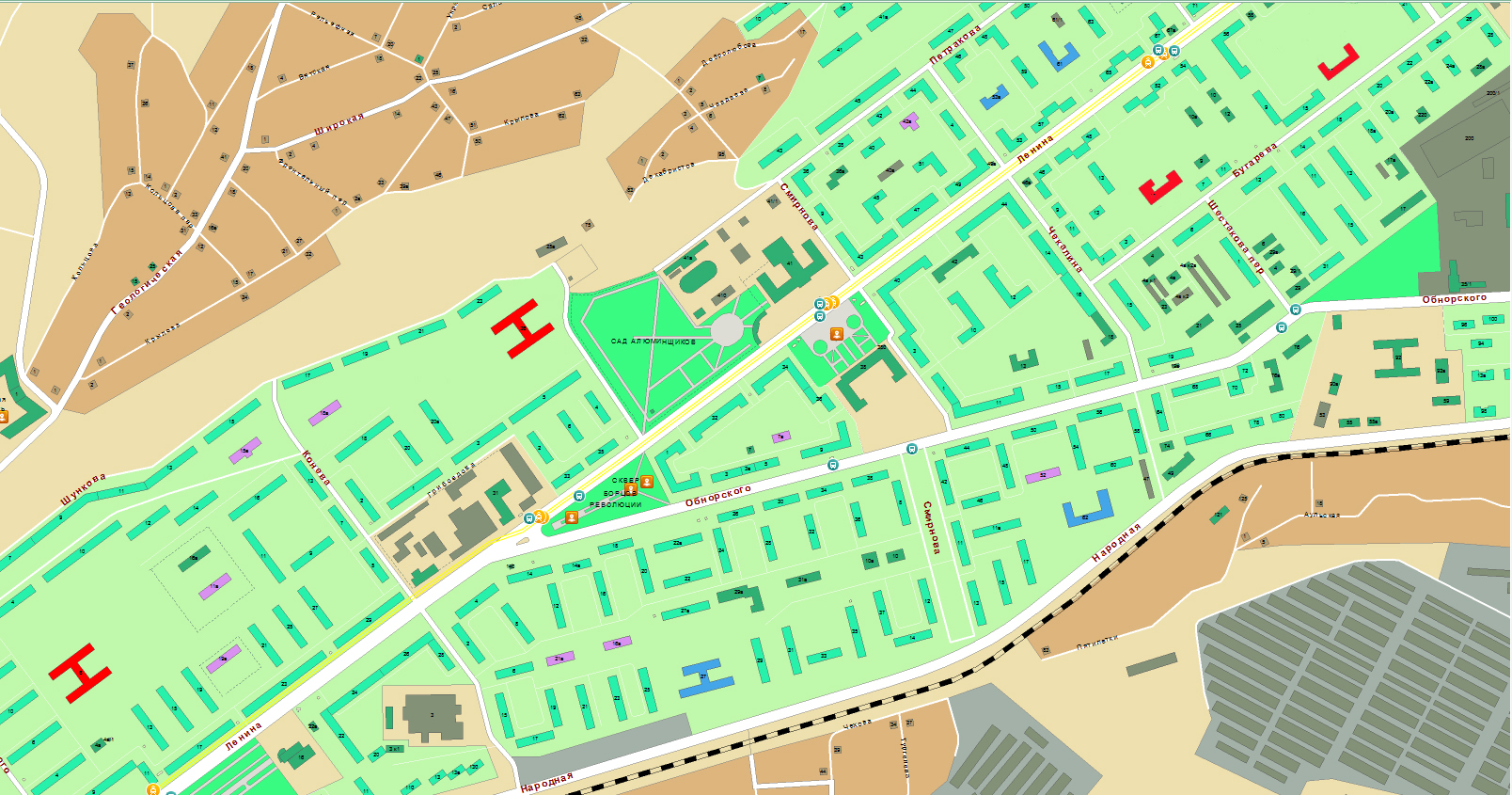 Карта распределения профилей в Куйбышевском районе (11 кл.) в 20/21 уч.г.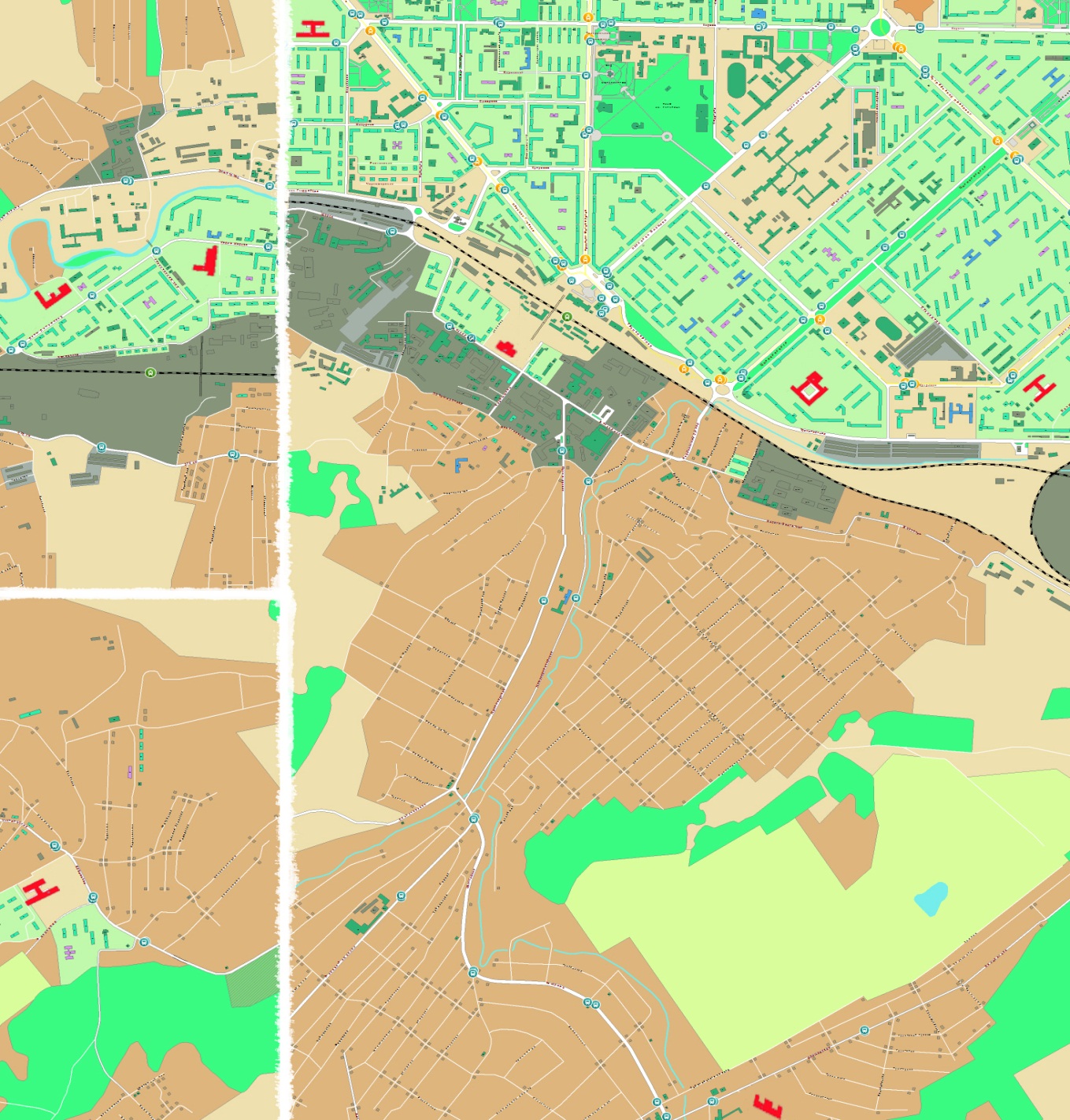 Карта распределения профилей в Орджоникидзевском районе (11 кл.) в 20/21 уч.г. 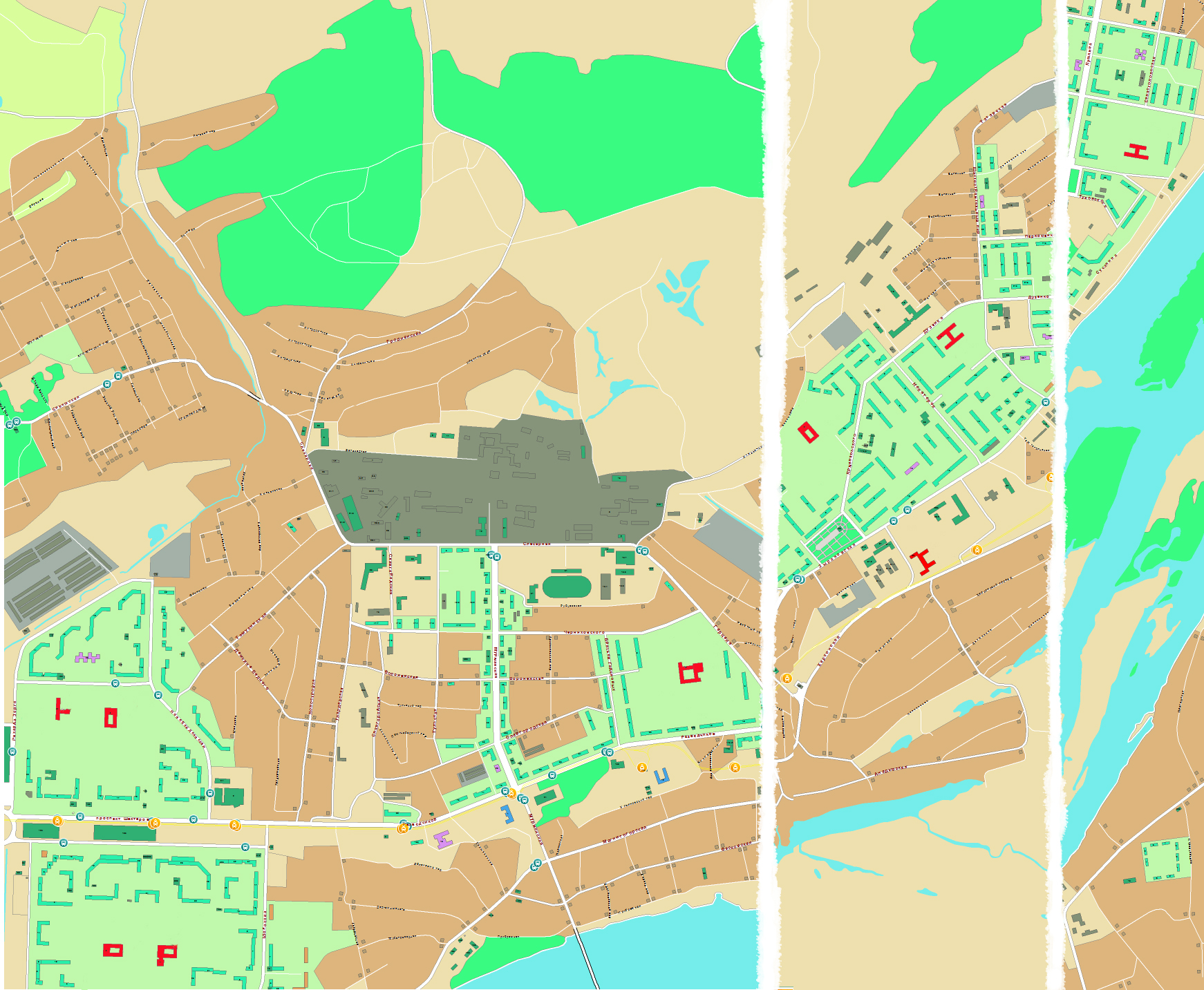 Карта распределения профилей в Центральном  районе (11 кл.) в 2020/21 уч.г.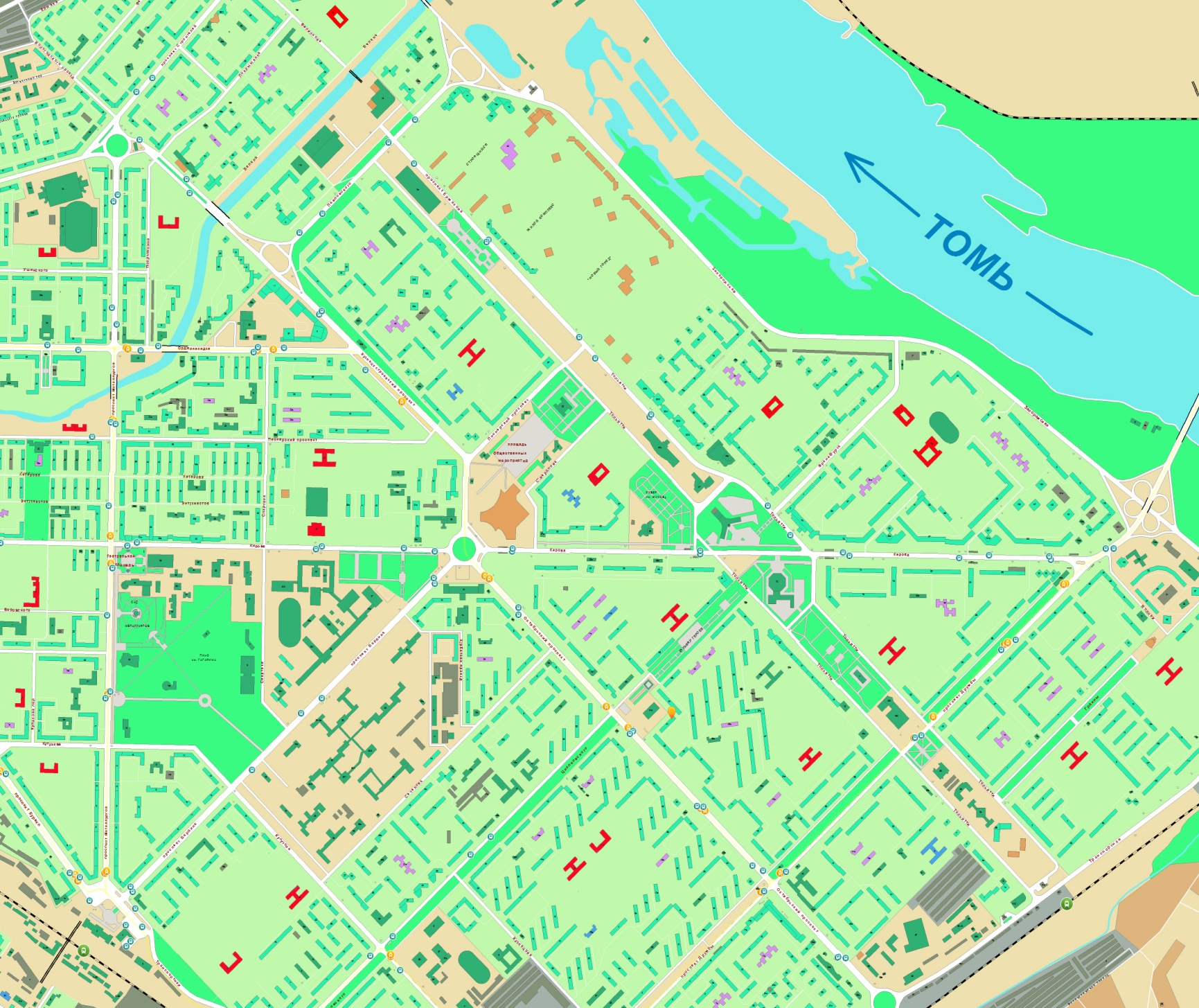 Карта распределения профилей в Новоильинском районе (11 кл.) в 20/21 уч.г.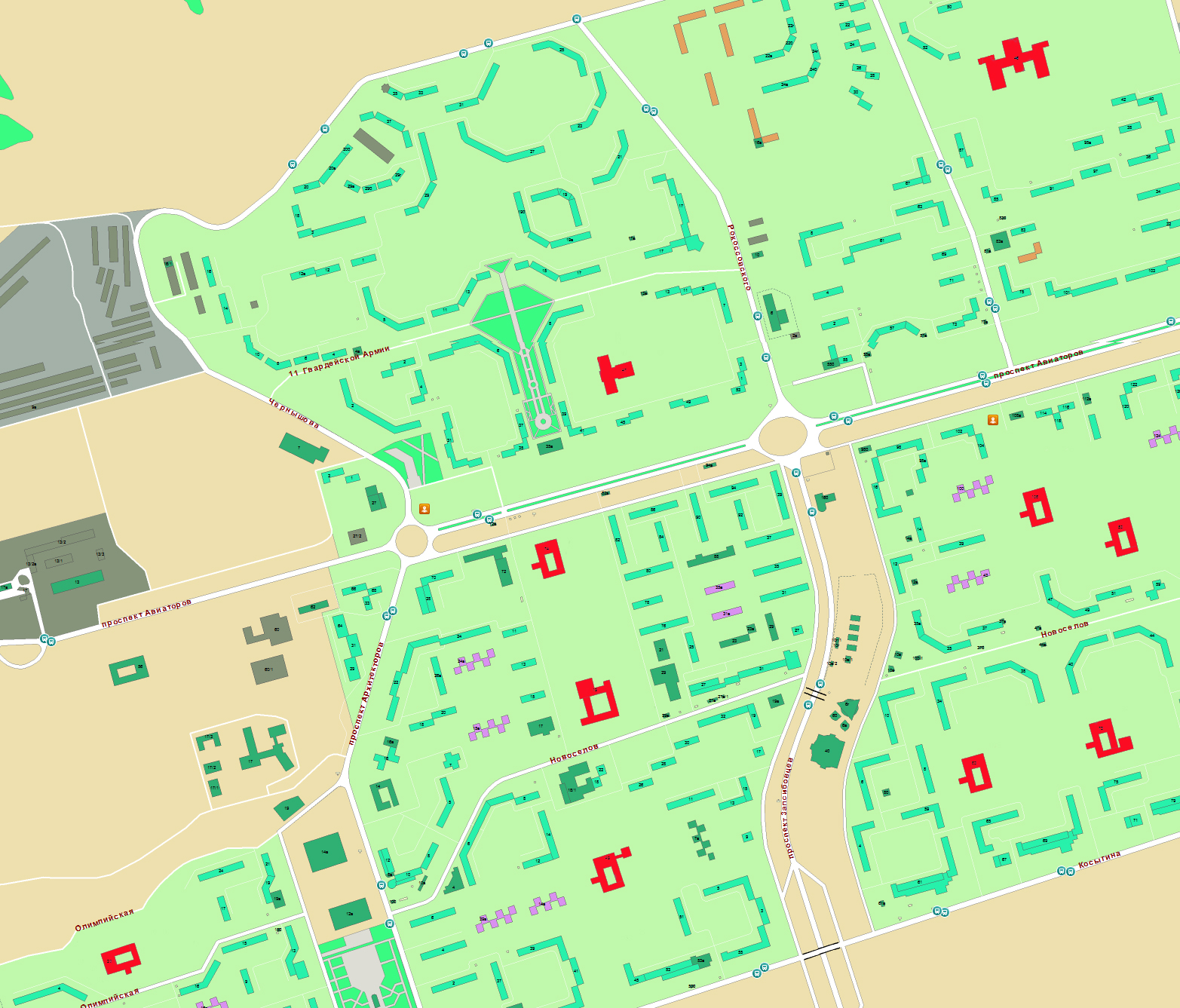 Карта распределения профилей в Заводском районе (10 кл.) в 2020/21 уч.г.  Карта распределения профилей в Кузнецком районе (10 кл.) в 2020/21 уч.г.Карта распределения профилей в Куйбышевском районе (10 кл.) в 20/21 уч.г. Карта распределения профилей в Орджоникидзевском районе (10 кл.) в 20/21 уч.г.Карта распределения профилей в Центральном  районе (10 кл.) в 2020/21 уч.г.Карта распределения профилей в Новоильинском районе (10 кл.) в 20/21 уч.г.№ п/пНазвание профиляКол-во ОУ№№ ОУ1Социально-экономический (БУП-2004)29211, 811, 1011, 1211, 1411, 2911, 3111, 3511, 3611, 4111, 4811, 5011, 5211, 5911, 6111, 6211, 6511, 6711, 7011, 7111, 7611, 9111, 9211, 9711,  10111, 10211, 10711, 11011, 11111 2Социально-гуманитарный(БУП-2004)16411, 511, 1111, 1311, 1711, 2611, 4911, 5911, 6411, 6911, 7011, 7911, 9311, 9411, 10711, 111113Химико-биологический (БУП-2004)        151111, 1311, 2211, 2911, 4111, 4811, 5911,  6011, 6411, 7611, 8411,9111, 9311, 10111, 111114Физико-математический (БУП-2004) 131111, 2611, 3511, 5511, 5911, 6211, 6511, 6711, 7611, 7711, 9111, 9711, 111115Информационно-технологический (БУП-2004)6411, 811, 1811, 9311, 11111, 112116Физико-технический (БУП-2004)21711, 84117Гуманитарный (БУП-2004)184118Оборонно-спортивный (БУП-2004)137119Экономический (БУП-2004)1841110Универсальное обучение (БУП-2004)1951111Социально-экономический (ФГОС)33810, 1010, 1110, 1210, 1410, 1810, 2710,11,2910, 3110, 3510, 4110, 4410,11, 4710, 4810, 5610,11, 5910, 6210, 6410, 6510, 6710, 7010, 7310,11, 8110, 8410, 9110, 9210, 9710, 9910,11, 10110, 10710, 11010, 11110, 1121012Технологический (ФГОС)23410,1110, 1710,  2610, 2711, 3210,11, 3410,11, 3510, 4410,11, 4610,11, 4711, 5910, 6210, 6510, 7610, 7910, 8110, 8410, 9110, 9710, 10410,11, 11110, 1121013Универсальный (ФГОС)18510, 610, 910, 1310, 3610, 3710, 4810, 4910, 5010, 5210, 6010, 6110, 7110, 7210,11, 7710, 9310, 9410, 9510 14Естественнонаучный (ФГОС)131110, 1710, 2710,11, 3410,11, 4110, 4610,11, 5910, 7610, 8410, 9110, 9910,11, 11010, 1111015Гуманитарный (ФГОС)11410, 2610, 4410,11, 5210, 5910, 7010, 7310,11, 7610, 8410, 10410,11, 11110РайонКоличество профилейКоличество профилейПредставленность профилей (%)Представленность профилей (%)РайонБУП-2004ФГОСБУП-2004ФГОСГород Новокузнецк105100100Центральный8580100Новоильинский5550100Заводской646080Орджоникидзевский4540100Куйбышевский444080Кузнецкий141080РайонНазвание профилей ЦентральныйИнформационно-технологический, физико-математический, физико-технический, химико-биологический, экономический, социально-гуманитарный, социально-экономический, гуманитарный (по БУП-2004).Технологический, социально-экономический, естественнонаучный, гуманитарный универсальный (по ФГОС).ЗаводскойИнформационно-технологический, физико-математический, химико-биологический, социально-гуманитарный, социально-экономический, универсальный (по БУП-2004).Технологический, социально-экономический, естественнонаучный, универсальный (по ФГОС).КуйбышевскийИнформационно-технологический, социально-гуманитарный, социально-экономический, оборонно-спортивный (по БУП-2004).Технологический, социально-экономический, гуманитарный, универсальный (по ФГОС).КузнецкийСоциально-экономический (по БУП-2004).Технологический, социально-экономический, гуманитарный, универсальный (по ФГОС).ОрджоникидзевскийФизико-математический, химико-биологический, социально-гуманитарный, социально-экономический (по БУП-2004).Технологический, социально-экономический, естественнонаучный, гуманитарный, универсальный (по ФГОС).НовоильинскийИнформационно-технологический, физико-математический, химико-биологический, социально-гуманитарный, социально-экономический (по БУП-2004).Технологический, социально-экономический, естественнонаучный, гуманитарный, универсальный (по ФГОС).технологический (ФГОС)технологический (ФГОС)социально-экономический (ФГОС)социально-экономический (ФГОС)естественнонаучный (ФГОС)естественнонаучный (ФГОС)гуманитарный (ФГОС)универсальный (ФГОС)Общее количествопрофилей в ОУЦентральный районЦентральный районЦентральный районЦентральный районЦентральный районЦентральный районЦентральный районЦентральный районЦентральный районЦентральный районЦентральный район2225251442525252111119192020212131212252511717141499226267722231312727134344646222224141242423232444419191717213484818182425252242525555291626225255050267672525170702424232727250184842626262650502049191101077993979712121313210110117171111111303029291313214ИтогоИтого2332333473471471471561285Заводской районЗаводской районЗаводской районЗаводской районЗаводской районЗаводской районЗаводской районЗаводской районЗаводской районЗаводской районЗаводской район5191182222122----------3523231111246222214142492517922221812121262629330195121102----------Итого88885959141400864Куйбышевский районКуйбышевский районКуйбышевский районКуйбышевский районКуйбышевский районКуйбышевский районКуйбышевский районКуйбышевский районКуйбышевский районКуйбышевский районКуйбышевский район6261825251915137211472626169----------732525242429221211Итого009797002424623Кузнецкий районКузнецкий районКузнецкий районКузнецкий районКузнецкий районКузнецкий районКузнецкий районКузнецкий районКузнецкий районКузнецкий районКузнецкий район10252515021171181104252523232Итого25252525002323394Орджоникидзевский районОрджоникидзевский районОрджоникидзевский районОрджоникидзевский районОрджоникидзевский районОрджоникидзевский районОрджоникидзевский районОрджоникидзевский районОрджоникидзевский районОрджоникидзевский районОрджоникидзевский район27181899229272715627271602616130164262617612129921213991717772110262621212Итого121214114146462121565Новоильинский районНовоильинский районНовоильинский районНовоильинский районНовоильинский районНовоильинский районНовоильинский районНовоильинский районНовоильинский районНовоильинский районНовоильинский район1325114262613226261362015915151212131310104659918182771819425110749491112121225252Итого626213013013131010885Всего:4204207997992202202342344595№ ОУНазвание профиляНазвание профиляНазвание профиляНазвание профиляНазвание профиляНазвание профиляНазвание профиляНазвание профиляНазвание профиляНазвание профиляНазвание профиляНазвание профиляНазвание профиляНазвание профиляНазвание профиляНазвание профиляНазвание профиля№ ОУинформационно-технологический (БУП-2004)     физико-математический (БУП-2004)     физико-технический (БУП-2004)химико-биологический (БУП-2004)экономический (БУП-2004)социально-гуманитарный (БУП-2004)социально-экономический (БУП-2004)гуманитарный (БУП-2004)художественно-эстетический (БУП-2004)оборонно-спортивный (БУП-2004)универсальный (БУП-2004)технологический (ФГОС)социально-экономический (ФГОС)естественнонаучный (ФГОС)гуманитарный (ФГОС)универсальный (ФГОС)Общее количествопрофилей в ОУЦентральный районЦентральный районЦентральный районЦентральный районЦентральный районЦентральный районЦентральный районЦентральный районЦентральный районЦентральный районЦентральный районЦентральный районЦентральный районЦентральный районЦентральный районЦентральный районЦентральный районЦентральный район2251425252112426203122011721222261416231251345026241242424423252234825292523115526162252626711302702622272491844025262849191422397101321011111211111181526285Итого36137611402613530628000732526224913Заводской районЗаводской районЗаводской районЗаводской районЗаводской районЗаводской районЗаводской районЗаводской районЗаводской районЗаводской районЗаводской районЗаводской районЗаводской районЗаводской районЗаводской районЗаводской районЗаводской районЗаводской район5211182512220135142524617172493517934181-----------------9311132039551102111Итого3614033011036000517017008Куйбышевский районКуйбышевский районКуйбышевский районКуйбышевский районКуйбышевский районКуйбышевский районКуйбышевский районКуйбышевский районКуйбышевский районКуйбышевский районКуйбышевский районКуйбышевский районКуйбышевский районКуйбышевский районКуйбышевский районКуйбышевский районКуйбышевский районКуйбышевский район6-----------------8162129-----------------371714729169151732216292201Итого160000154100170292201607Кузнецкий районКузнецкий районКузнецкий районКузнецкий районКузнецкий районКузнецкий районКузнецкий районКузнецкий районКузнецкий районКузнецкий районКузнецкий районКузнецкий районКузнецкий районКузнецкий районКузнецкий районКузнецкий районКузнецкий районКузнецкий район10451501917125110426182Итого00000089000026001803Орджоникидзевский районОрджоникидзевский районОрджоникидзевский районОрджоникидзевский районОрджоникидзевский районОрджоникидзевский районОрджоникидзевский районОрджоникидзевский районОрджоникидзевский районОрджоникидзевский районОрджоникидзевский районОрджоникидзевский районОрджоникидзевский районОрджоникидзевский районОрджоникидзевский районОрджоникидзевский районОрджоникидзевский районОрджоникидзевский район27922113299292561916026161351642016276209203991892110361Итого020064016120000095920007Новоильинский районНовоильинский районНовоильинский районНовоильинский районНовоильинский районНовоильинский районНовоильинский районНовоильинский районНовоильинский районНовоильинский районНовоильинский районНовоильинский районНовоильинский районНовоильинский районНовоильинский районНовоильинский районНовоильинский районНовоильинский район131013214391322713622159191118846511172772619425110718252112251Итого255602107411100002700006Всего:113227612582635070328017518110663564915№ п/пНазваниепрофиляПрофильные предметыПрофильные предметыПрофильные предметыПрофильные предметыПрофильные предметыПрофильные предметыПрофильные предметыПрофильные предметыПрофильные предметыПрофильные предметыПрофильные предметыПрофильные предметыПрофильные предметыПрофильные предметыПрофильные предметыПрофильные предметыПрофильные предметы№ п/пНазваниепрофиляматематикаинформатикафизикарусский  яз.литератураМХКангл. яз.франц. яз.историяобществоправоэкономикагеографиябиологияхимияОБЖфиз-ра1информационно-технологический  411, 811, 1811, 9311, 11111, 11211••2физико-математический 1111 3511, 5511, 5911, 6211, 6511, 6711, 7611, 7711, 9111, 11111••2физико-математический 2611, 9711•••3физико-технический 1711••3физико-технический 8411•••4химико-биологический 1111, 1311, 4111, 6411, 9111, 9311••4химико-биологический 2211, 2911, 4811, 5911, 6011, 7611, 8411, 10111, 11111•••5экономический 8411•••6социально-экономический 1011•••••6социально-экономический  211, 9111••••6социально-экономический  1211,  6111, 6211, 7011, 7611, 9711, 11111  •••6социально-экономический 3111, 10111,10211,107,11•••6социально-экономический  2911, 3611, 5211, 5911•••6социально-экономический 811, 1411,3511,4811, 5011, 6511, 6711, 7111,  9211, 11011••6социально-экономический  4111••7социально-гуманитарный 1711, 4911, 6911, 7911, 9311, 10711•••7социально-гуманитарный 511,5911,9411 •••7социально-гуманитарный   2611•••7социально-гуманитарный 11111 •••7социально-гуманитарный 7011••7социально-гуманитарный 1111••7социально-гуманитарный 1311••7социально-гуманитарный 411, 6411••8гуманитарный 8411••••9оборонно-спортивный 3711••№ п/пНазваниепрофиляПрофильные предметыПрофильные предметыПрофильные предметыПрофильные предметыПрофильные предметыПрофильные предметыПрофильные предметыПрофильные предметыПрофильные предметыПрофильные предметыПрофильные предметыПрофильные предметыПрофильные предметыПрофильные предметыПрофильные предметыПрофильные предметыПрофильные предметы№ п/пНазваниепрофиляматематикаинформатикафизикарусский  яз.ЛитератураМХКангл. яз.франц. яз.историяобществоправоэкономикагеографиябиологияхимияОБЖфиз-ра1технологический 410, 1110, 1710,  2610, 2711, 3210,11, 3410,11, 3510,4110,  4410,11, 4610,11, 4711, 5910, 6210, 6510, 7610, 7910, 8110, 8410, 9710, 11110, 11210•••1технологический 9110, 10410,11•••2социально-экономический 810, 1210,  1410, 2710, 2910, 3110, 4410,11, 4810, 5610,11, 5910, 6210, 6410, 6510, 6710,  8410, 9110, 9210,  9710, 9910,11, 11010, 11110,  •••2социально-экономический 2711•••2социально-экономический 1110••••2социально-экономический 1810••••2социально-экономический 1010•••2социально-экономический 8110, 10710•••2социально-экономический 4110, 7010•••2социально-экономический 7310•••2социально-экономический 7311••2социально-экономический 10110•••2социально-экономический 11210•••2социально-экономический 3510, 4710•••3естественнонаучный 1110, 1710, 2710,11, 3410,11, 4110, 4610,11, 5910, 7610, 8410, 9110, 9910,11, 11010, 11110•••4гуманитарный 10410,11••••4гуманитарный 4410,11•••4гуманитарный 8410•••4гуманитарный 2610, 11110•••4гуманитарный 410•••4гуманитарный 7610•••4гуманитарный 7310•••4гуманитарный 7311••4гуманитарный 5910•••4гуманитарный 7010•••4гуманитарный 5210•••Название ОУКол-во элективных курсов 10-11 кл.Кол-во курсов поддерживающих профиль 10-11 кл.Кол-во курсов поддерживающих профиль 10-11 кл.Название ОУКол-во элективных курсов 10-11 кл.Всего%СОШ27619972Гимназии1126356Лицеи18514780Итого57340971№ п/пНазвание профиляОбщееколичество обучающихсяВыбор предмета на ЕГЭВыбор предмета на ЕГЭ% от общего количества обучающихся в данном профиле№ п/пНазвание профиляОбщееколичество обучающихсяНазвание предметаКоличество обучающихся% от общего количества обучающихся в данном профиле1.Социально-гуманитарный профиль (БУП-2004)Гуманитарный профиль (ФГОС) 419Физика821.Социально-гуманитарный профиль (БУП-2004)Гуманитарный профиль (ФГОС) 419Информатика153,61.Социально-гуманитарный профиль (БУП-2004)Гуманитарный профиль (ФГОС) 419История130311.Социально-гуманитарный профиль (БУП-2004)Гуманитарный профиль (ФГОС) 419Литература42101.Социально-гуманитарный профиль (БУП-2004)Гуманитарный профиль (ФГОС) 419Обществознание268641.Социально-гуманитарный профиль (БУП-2004)Гуманитарный профиль (ФГОС) 419Английский язык6816,21.Социально-гуманитарный профиль (БУП-2004)Гуманитарный профиль (ФГОС) 419Немецкий язык001.Социально-гуманитарный профиль (БУП-2004)Гуманитарный профиль (ФГОС) 419Французский язык001.Социально-гуманитарный профиль (БУП-2004)Гуманитарный профиль (ФГОС) 419Биология276,41.Социально-гуманитарный профиль (БУП-2004)Гуманитарный профиль (ФГОС) 419Химия133,11.Социально-гуманитарный профиль (БУП-2004)Гуманитарный профиль (ФГОС) 419География30,72.Физико-математический  профиль (БУП-2004Физико-технический профиль (БУП-2004)Технологический профиль (ФГОС)422Физика19145,32.Физико-математический  профиль (БУП-2004Физико-технический профиль (БУП-2004)Технологический профиль (ФГОС)422Информатика168402.Физико-математический  профиль (БУП-2004Физико-технический профиль (БУП-2004)Технологический профиль (ФГОС)422История399,22.Физико-математический  профиль (БУП-2004Физико-технический профиль (БУП-2004)Технологический профиль (ФГОС)422Литература102,42.Физико-математический  профиль (БУП-2004Физико-технический профиль (БУП-2004)Технологический профиль (ФГОС)422Обществознание10324,42.Физико-математический  профиль (БУП-2004Физико-технический профиль (БУП-2004)Технологический профиль (ФГОС)422Английский язык1742.Физико-математический  профиль (БУП-2004Физико-технический профиль (БУП-2004)Технологический профиль (ФГОС)422Немецкий язык002.Физико-математический  профиль (БУП-2004Физико-технический профиль (БУП-2004)Технологический профиль (ФГОС)422Французский язык002.Физико-математический  профиль (БУП-2004Физико-технический профиль (БУП-2004)Технологический профиль (ФГОС)422Биология358,32.Физико-математический  профиль (БУП-2004Физико-технический профиль (БУП-2004)Технологический профиль (ФГОС)422Химия2562.Физико-математический  профиль (БУП-2004Физико-технический профиль (БУП-2004)Технологический профиль (ФГОС)422География30,73.Социально-экономический профиль (БУП-2004)Социально-экономический профиль (ФГОС)Экономический профиль (БУП-2004)797Физика516,43.Социально-экономический профиль (БУП-2004)Социально-экономический профиль (ФГОС)Экономический профиль (БУП-2004)797Информатика8110,23.Социально-экономический профиль (БУП-2004)Социально-экономический профиль (ФГОС)Экономический профиль (БУП-2004)797История8510,73.Социально-экономический профиль (БУП-2004)Социально-экономический профиль (ФГОС)Экономический профиль (БУП-2004)797Литература374,63.Социально-экономический профиль (БУП-2004)Социально-экономический профиль (ФГОС)Экономический профиль (БУП-2004)797Обществознание446563.Социально-экономический профиль (БУП-2004)Социально-экономический профиль (ФГОС)Экономический профиль (БУП-2004)797Английский язык678,43.Социально-экономический профиль (БУП-2004)Социально-экономический профиль (ФГОС)Экономический профиль (БУП-2004)797Немецкий язык003.Социально-экономический профиль (БУП-2004)Социально-экономический профиль (ФГОС)Экономический профиль (БУП-2004)797Французский язык003.Социально-экономический профиль (БУП-2004)Социально-экономический профиль (ФГОС)Экономический профиль (БУП-2004)797Биология6483.Социально-экономический профиль (БУП-2004)Социально-экономический профиль (ФГОС)Экономический профиль (БУП-2004)797Химия3143.Социально-экономический профиль (БУП-2004)Социально-экономический профиль (ФГОС)Экономический профиль (БУП-2004)797География192,44.Информационно-технологическийпрофиль(БУП-2004)213Физика4219,74.Информационно-технологическийпрофиль(БУП-2004)213Информатика8740,84.Информационно-технологическийпрофиль(БУП-2004)213История136,14.Информационно-технологическийпрофиль(БУП-2004)213Литература52,34.Информационно-технологическийпрофиль(БУП-2004)213Обществознание5023,54.Информационно-технологическийпрофиль(БУП-2004)213Английский язык52,34.Информационно-технологическийпрофиль(БУП-2004)213Немецкий язык004.Информационно-технологическийпрофиль(БУП-2004)213Французский язык004.Информационно-технологическийпрофиль(БУП-2004)213Биология209,44.Информационно-технологическийпрофиль(БУП-2004)213Химия125,64.Информационно-технологическийпрофиль(БУП-2004)213География31,45Химико-биологическийпрофиль (БУП-2004)Естественно-научный профиль (ФГОС)265Физика41,55Химико-биологическийпрофиль (БУП-2004)Естественно-научный профиль (ФГОС)265Информатика51,95Химико-биологическийпрофиль (БУП-2004)Естественно-научный профиль (ФГОС)265История145,35Химико-биологическийпрофиль (БУП-2004)Естественно-научный профиль (ФГОС)265Литература51,95Химико-биологическийпрофиль (БУП-2004)Естественно-научный профиль (ФГОС)265Обществознание3412,85Химико-биологическийпрофиль (БУП-2004)Естественно-научный профиль (ФГОС)265Английский язык41,55Химико-биологическийпрофиль (БУП-2004)Естественно-научный профиль (ФГОС)265Немецкий язык005Химико-биологическийпрофиль (БУП-2004)Естественно-научный профиль (ФГОС)265Французский язык005Химико-биологическийпрофиль (БУП-2004)Естественно-научный профиль (ФГОС)265Биология18670,25Химико-биологическийпрофиль (БУП-2004)Естественно-научный профиль (ФГОС)265Химия17064,25Химико-биологическийпрофиль (БУП-2004)Естественно-научный профиль (ФГОС)265География20,86.Художественно-эстетический (БУП-2004)27Физика622,26.Художественно-эстетический (БУП-2004)27Информатика414,86.Художественно-эстетический (БУП-2004)27История829,66.Художественно-эстетический (БУП-2004)27Литература622,26.Художественно-эстетический (БУП-2004)27Обществознание1244,46.Художественно-эстетический (БУП-2004)27Английский язык829,66.Художественно-эстетический (БУП-2004)27Немецкий язык006.Художественно-эстетический (БУП-2004)27Французский язык006.Художественно-эстетический (БУП-2004)27Биология518,56.Художественно-эстетический (БУП-2004)27Химия414,86.Художественно-эстетический (БУП-2004)27География007.Оборонно-спортивный(БУП-2004)14Физика214,37.Оборонно-спортивный(БУП-2004)14Информатика007.Оборонно-спортивный(БУП-2004)14История321,47.Оборонно-спортивный(БУП-2004)14Литература214,37.Оборонно-спортивный(БУП-2004)14Обществознание1392,87.Оборонно-спортивный(БУП-2004)14Английский язык17,17.Оборонно-спортивный(БУП-2004)14Немецкий язык0 07.Оборонно-спортивный(БУП-2004)14Французский язык 007.Оборонно-спортивный(БУП-2004)14Биология214,37.Оборонно-спортивный(БУП-2004)14Химия17,17.Оборонно-спортивный(БУП-2004)14География321,48.Универсальное обучение (БУП-2004)Универсальный профиль (ФГОС)72 чел.72Физика79,78.Универсальное обучение (БУП-2004)Универсальный профиль (ФГОС)72 чел.72Информатика008.Универсальное обучение (БУП-2004)Универсальный профиль (ФГОС)72 чел.72История11,48.Универсальное обучение (БУП-2004)Универсальный профиль (ФГОС)72 чел.72Литература008.Универсальное обучение (БУП-2004)Универсальный профиль (ФГОС)72 чел.72Обществознание45,68.Универсальное обучение (БУП-2004)Универсальный профиль (ФГОС)72 чел.72Английский язык2534,78.Универсальное обучение (БУП-2004)Универсальный профиль (ФГОС)72 чел.72Немецкий язык008.Универсальное обучение (БУП-2004)Универсальный профиль (ФГОС)72 чел.72Французский язык008.Универсальное обучение (БУП-2004)Универсальный профиль (ФГОС)72 чел.72Биология912,58.Универсальное обучение (БУП-2004)Универсальный профиль (ФГОС)72 чел.72Химия811,18.Универсальное обучение (БУП-2004)Универсальный профиль (ФГОС)72 чел.72География008.Универсальное обучение (БУП-2004)Универсальный профиль (ФГОС)72 чел.72№ п/пНазвание профиля / общее кол-во обучающихсяНаправления обучения после окончания школы (ВУЗ, СПО)Количество человек по направлению% от общего кол-ва обучающихся вданном профиле1.Социально-экономический профиль (БУП-2004)-647 чел.Социально-экономический профиль (ФГОС)-123 чел.Экономический профиль (БУП-2004) – 27 чел.797 чел.Математические и естественные науки607,5%1.Социально-экономический профиль (БУП-2004)-647 чел.Социально-экономический профиль (ФГОС)-123 чел.Экономический профиль (БУП-2004) – 27 чел.797 чел.Инженерное дело, технологии и технические науки17522%1.Социально-экономический профиль (БУП-2004)-647 чел.Социально-экономический профиль (ФГОС)-123 чел.Экономический профиль (БУП-2004) – 27 чел.797 чел.Здравоохранение и медицинские науки638%1.Социально-экономический профиль (БУП-2004)-647 чел.Социально-экономический профиль (ФГОС)-123 чел.Экономический профиль (БУП-2004) – 27 чел.797 чел.Сельское хозяйство и сельскохозяйственные науки 81%1.Социально-экономический профиль (БУП-2004)-647 чел.Социально-экономический профиль (ФГОС)-123 чел.Экономический профиль (БУП-2004) – 27 чел.797 чел.Науки об обществе27134%1.Социально-экономический профиль (БУП-2004)-647 чел.Социально-экономический профиль (ФГОС)-123 чел.Экономический профиль (БУП-2004) – 27 чел.797 чел.Образование и педагогические науки11013,8%1.Социально-экономический профиль (БУП-2004)-647 чел.Социально-экономический профиль (ФГОС)-123 чел.Экономический профиль (БУП-2004) – 27 чел.797 чел.Гуманитарные науки597,4%1.Социально-экономический профиль (БУП-2004)-647 чел.Социально-экономический профиль (ФГОС)-123 чел.Экономический профиль (БУП-2004) – 27 чел.797 чел.Искусство и культура212,6%1.Социально-экономический профиль (БУП-2004)-647 чел.Социально-экономический профиль (ФГОС)-123 чел.Экономический профиль (БУП-2004) – 27 чел.797 чел.Оборона и безопасность государства. Военные науки20,3%2.Социально-гуманитарный профиль (БУП-2004)- 346 чел.Гуманитарный профиль (ФГОС) – 73 чел.419 чел.Математические и естественные науки133,1%2.Социально-гуманитарный профиль (БУП-2004)- 346 чел.Гуманитарный профиль (ФГОС) – 73 чел.419 чел.Инженерное дело, технологии и технические науки4811,5%2.Социально-гуманитарный профиль (БУП-2004)- 346 чел.Гуманитарный профиль (ФГОС) – 73 чел.419 чел.Здравоохранение и медицинские науки245,7%2.Социально-гуманитарный профиль (БУП-2004)- 346 чел.Гуманитарный профиль (ФГОС) – 73 чел.419 чел.Сельское хозяйство и сельскохозяйственные науки 20,5%2.Социально-гуманитарный профиль (БУП-2004)- 346 чел.Гуманитарный профиль (ФГОС) – 73 чел.419 чел.Науки об обществе17942,7%2.Социально-гуманитарный профиль (БУП-2004)- 346 чел.Гуманитарный профиль (ФГОС) – 73 чел.419 чел.Образование и педагогические науки6315%2.Социально-гуманитарный профиль (БУП-2004)- 346 чел.Гуманитарный профиль (ФГОС) – 73 чел.419 чел.Гуманитарные науки389%2.Социально-гуманитарный профиль (БУП-2004)- 346 чел.Гуманитарный профиль (ФГОС) – 73 чел.419 чел.Искусство и культура215%2.Социально-гуманитарный профиль (БУП-2004)- 346 чел.Гуманитарный профиль (ФГОС) – 73 чел.419 чел.Оборона и безопасность государства. Военные науки20,5%3.Физико-математический  профиль (БУП-2004)-171 чел.Физико-технический профиль (БУП-2004)-62 челТехнологический профиль (ФГОС)-189 чел422 челМатематические и естественные науки6716%3.Физико-математический  профиль (БУП-2004)-171 чел.Физико-технический профиль (БУП-2004)-62 челТехнологический профиль (ФГОС)-189 чел422 челИнженерное дело, технологии и технические науки21551%3.Физико-математический  профиль (БУП-2004)-171 чел.Физико-технический профиль (БУП-2004)-62 челТехнологический профиль (ФГОС)-189 чел422 челЗдравоохранение и медицинские науки409,5%3.Физико-математический  профиль (БУП-2004)-171 чел.Физико-технический профиль (БУП-2004)-62 челТехнологический профиль (ФГОС)-189 чел422 челСельское хозяйство и сельскохозяйственные науки 51,2%3.Физико-математический  профиль (БУП-2004)-171 чел.Физико-технический профиль (БУП-2004)-62 челТехнологический профиль (ФГОС)-189 чел422 челНауки об обществе7116,8%3.Физико-математический  профиль (БУП-2004)-171 чел.Физико-технический профиль (БУП-2004)-62 челТехнологический профиль (ФГОС)-189 чел422 челОбразование и педагогические науки82%3.Физико-математический  профиль (БУП-2004)-171 чел.Физико-технический профиль (БУП-2004)-62 челТехнологический профиль (ФГОС)-189 чел422 челГуманитарные науки71,7%3.Физико-математический  профиль (БУП-2004)-171 чел.Физико-технический профиль (БУП-2004)-62 челТехнологический профиль (ФГОС)-189 чел422 челИскусство и культура30,7%4.Информационно-технологическийпрофиль213 челМатематические и естественные науки2511,7%4.Информационно-технологическийпрофиль213 челИнженерное дело, технологии и технические науки10147,4%4.Информационно-технологическийпрофиль213 челЗдравоохранение и медицинские науки146,6%4.Информационно-технологическийпрофиль213 челСельское хозяйство и сельскохозяйственные науки 10,5%4.Информационно-технологическийпрофиль213 челНауки об обществе3918,3%4.Информационно-технологическийпрофиль213 челОбразование и педагогические науки115,2%4.Информационно-технологическийпрофиль213 челГуманитарные науки94,2%4.Информационно-технологическийпрофиль213 челИскусство и культура10,5%4.Информационно-технологическийпрофиль213 челОборона и безопасность государства. Военные науки10,5%5.Химико-биологическийпрофиль (БУП-2004)- 225 чел.Естественно-научный профиль (ФГОС) – 40 чел265 челМатематические и естественные науки124,5%5.Химико-биологическийпрофиль (БУП-2004)- 225 чел.Естественно-научный профиль (ФГОС) – 40 чел265 челИнженерное дело, технологии и технические науки3814,3%5.Химико-биологическийпрофиль (БУП-2004)- 225 чел.Естественно-научный профиль (ФГОС) – 40 чел265 челЗдравоохранение и медицинские науки13551%5.Химико-биологическийпрофиль (БУП-2004)- 225 чел.Естественно-научный профиль (ФГОС) – 40 чел265 челСельское хозяйство и сельскохозяйственные науки 83%5.Химико-биологическийпрофиль (БУП-2004)- 225 чел.Естественно-научный профиль (ФГОС) – 40 чел265 челНауки об обществе2710,2%5.Химико-биологическийпрофиль (БУП-2004)- 225 чел.Естественно-научный профиль (ФГОС) – 40 чел265 челОбразование и педагогические науки124,5%5.Химико-биологическийпрофиль (БУП-2004)- 225 чел.Естественно-научный профиль (ФГОС) – 40 чел265 челГуманитарные науки41,5%5.Химико-биологическийпрофиль (БУП-2004)- 225 чел.Естественно-научный профиль (ФГОС) – 40 чел265 челИскусство и культура41,5%6.Художественно-эстетический профиль (БУП-2004)27 челИнженерное дело, технологии и технические науки725,9%6.Художественно-эстетический профиль (БУП-2004)27 челЗдравоохранение и медицинские науки311,1%6.Художественно-эстетический профиль (БУП-2004)27 челНауки об обществе933,3%6.Художественно-эстетический профиль (БУП-2004)27 челОбразование и педагогические науки311,1%6.Художественно-эстетический профиль (БУП-2004)27 челГуманитарные науки27,4%6.Художественно-эстетический профиль (БУП-2004)27 челИскусство и культура311,1%7.Оборонно-спортивныйпрофиль (БУП-2004)14 чел.Математические и естественные науки214,3%7.Оборонно-спортивныйпрофиль (БУП-2004)14 чел.Инженерное дело, технологии и технические науки17,1%7.Оборонно-спортивныйпрофиль (БУП-2004)14 чел.Здравоохранение и медицинские науки17,1%7.Оборонно-спортивныйпрофиль (БУП-2004)14 чел.Науки об обществе214,3%7.Оборонно-спортивныйпрофиль (БУП-2004)14 чел.Образование и педагогические науки642,9%7.Оборонно-спортивныйпрофиль (БУП-2004)14 чел.Гуманитарные науки17,1%7.Оборонно-спортивныйпрофиль (БУП-2004)14 чел.Искусство и культура17,1%8.Универсальное обучение (БУП-2004)-22 челУниверсальный профиль (ФГОС)-50 чел72 чел.Математические и естественные науки912,5%8.Универсальное обучение (БУП-2004)-22 челУниверсальный профиль (ФГОС)-50 чел72 чел.Инженерное дело, технологии и технические науки1926,4%8.Универсальное обучение (БУП-2004)-22 челУниверсальный профиль (ФГОС)-50 чел72 чел.Здравоохранение и медицинские науки68,3%8.Универсальное обучение (БУП-2004)-22 челУниверсальный профиль (ФГОС)-50 чел72 чел.Науки об обществе1318%8.Универсальное обучение (БУП-2004)-22 челУниверсальный профиль (ФГОС)-50 чел72 чел.Образование и педагогические науки1520,8%8.Универсальное обучение (БУП-2004)-22 челУниверсальный профиль (ФГОС)-50 чел72 чел.Гуманитарные науки79,7%Название профиляКоличество выпускниковПродолжают обучение по выбранному профилюПродолжают обучение по выбранному профилюНазвание профиляКоличество выпускниковвсего% от выпускниковХимико-биологический (БУП-2004)Естественно-научный (ФГОС)26518771Социально-гуманитарный (БУП-2004) Гуманитарный (ФГОС)41929570Физико-математический (БУП-2004)Физика-технический (БУП-2004)Технологический (ФГОС)42227765Социально-экономический (БУП-2004, ФГОС)Экономический (БУП-2004)79741352Информационно-технологический (БУП-2004)21310650Оборонно-спортивный (БУП-2004)14640Художественно-эстетический (БУП-2004)27933Универсальный 72--ИТОГО2229129358